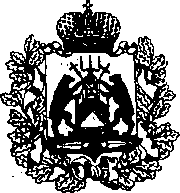 Российская ФедерацияНовгородская область Старорусский районСОВЕТ ДЕПУТАТОВ ВЗВАДСКОГО СЕЛЬСКОГО ПОСЕЛЕНИЯР Е Ш Е Н И Еот   14.09.2023   №  138д. ВзвадО  вступлении в  должностьГлавы Взвадского сельского поселения  В соответствии с пунктом 3 статьи 61 областного закона от 21.06.2007 № 121-ОЗ «О выборах Главы муниципального образования в Новгородской области»,Совет депутатов Взвадского сельского поселения  РЕШИЛ: 1. Принять к сведению информацию территориальной избирательной комиссии Старорусского района об итогах голосования и результатов  досрочных выборов Главы Взвадского сельского поселения Старорусского муниципального района Новгородской области  10 сентября 2023 года.2. Установить день вступления в должность Главы Взвадского сельского поселения Ивашкина Владимира Ивановича 15 сентября 2023 года. 3. Опубликовать настоящее решение в газете «Взвадский вестник».Заместитель председателя Совета депутатовВзвадского сельского поселения :                                          О. Г. Малова